ANALISIS STRES KERJA KARYAWAN PADA PT VALBURY ASIA FUTURES CABANG YOGYAKARTAUswatun KhasanahAbstrakPenelitian ini bertujuan untuk menganalisis stres kerja karyawan pada PT Valbury Asia Futures Cabang Yogyakarta. Penelitian ini menggunakan metode deskriptif kuantitatif. Data primer bersumber dari hasil kuesioner persepsi karyawan. Teknik pengambilan sampel yang digunakan dalam penelitian ini menggunakan teknik sensus total sejumlah 35 responden. Berdasarkan hasil penelitian secara keseluruhan, variabel stres kerja memiliki rata-rata hitung sebesar 3,40 yang termasuk kategori setuju. Berdasarkan indikator tuntutan tugas memiliki rata-rata hitung sebesar 4,59 yang termasuk kategori sangat setuju. Berdasarkan indikator tuntutan peran memiliki rata-rata hitung sebesar 3,77 yang termasuk kategori setuju. Berdasarkan indikator tuntutan antarpribadi memiliki rata-rata hitung sebesar 2,64 yang termasuk kategori cukup setuju. Berdasarkan indikator struktur organisasi memiliki rata-rata hitung 3,19 yang termasuk kategori setuju. Berdasarkan indikator kepemimpinan organisasi memiliki rata-rata hitung sebesar 2,79 yang termasuk kategori cukup setuju.Kata Kunci: Stres Kerja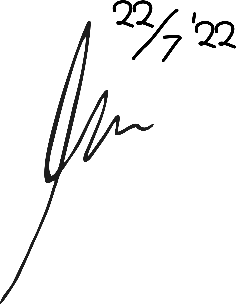 WORK STRESS ANALYSIS OF EMPLOYEE AT PT VALBURY ASIA FUTURES YOGYAKARTAUswatun KhasanahAbstractThis study aimed to analyze employee work stress at PT Valbury Asia Futures Yogyakarta. This study used quantitative descriptive method. Primary data using questionnaire about employee work stress perception. The sampling technique used in this study was sampling total technique with 35 respondents. Based on the results of the study, the average of work stress variable was 3,40, in agree category. Average value of task demands indicator was 4,59, in strongly agree category. Average value of role demands indicator was 3,77, in agree category. Average value of interpersonal demands indicator was 2,64, in quite agree category. Average value of organizational structure indicator was 3,19, in agree category. Average value of organizational leadership indicator was 2,79, in quite agree category.Keyword: Work Stress